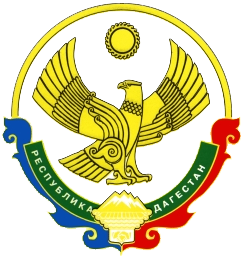 АДМИНИСТРАЦИЯМУНИЦИПАЛЬНОГО РАЙОНА «ЦУНТИНСКИЙ РАЙОН»РЕСПУБЛИКИ ДАГЕСТАН___________________________________________________________________РАСПОРЯЖЕНИЕ22.01.2021г.                                                                                         №05                                                          с. Кидеро О создании Межведомственной рабочей группы по организации работы для обеспечения бесплатным горячим питанием обучающихся 1-4 классов     В целях межведомственного взаимодействия по организации работы, направленной на обеспечение 100 процентов охвата, обучающихся 1 - 4-х классов бесплатным одноразовым горячим питанием с 1 сентября 2020 года,     1.Сформировать Межведомственную рабочую группу по осуществлению контроля по организации бесплатного горячего питания обучающихся 1-4 классов общеобразовательных организаций МР «Цунтинский район» Республики Дагестан (далее – Рабочая группа).   - Магомедов М.А.- начальник МКУ «УОМПС и Т»:   - Магомедов М.Б.- руководитель МКУ «УСЖКХ»;   - Курбаналиев И.Б.- методист ИМК МКУ «УОМПС и Т»:   - Салманов К. М. - ведущий специалист по молодёжной политике;    - Мусаев Б.А.- ведущий специалист по туризму;    2.Руководителю МКУ «СМИ и ИТО» (Алиев А. А.)  разместить настоящее распоряжение на официальном сайте МР «Цунтинский район».    3.Контроль за исполнением настоящего распоряжения возложить на начальника МКУ «УОМПС и Т» Магомедова М.А.    И. о. главы                                                                              М. Магомедов